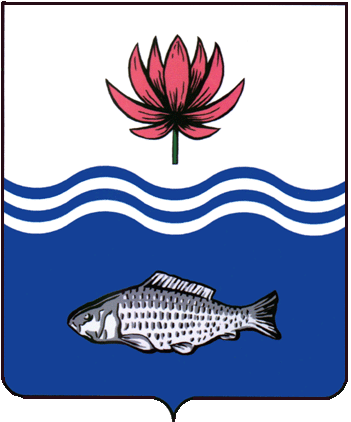 АДМИНИСТРАЦИЯ МО "ВОЛОДАРСКИЙ РАЙОН"АСТРАХАНСКОЙ ОБЛАСТИПОСТАНОВЛЕНИЕО предварительном согласовании предоставления земельного участка по адресу: АО, Володарский район, в 2,2 км севернее СНТ «Трикотажник»Рассмотрев обращение Ефимова Алексея Алексеевича о предварительном согласовании предоставления земельного участка в аренду для ведения личного подсобного хозяйства на полевых участках, руководствуясь ст. 11.10., п. 19 ч. 2 ст. 39.6., 39.14. Земельного Кодекса Российской Федерации, ст. 3.3. Федерального закона от 25.10.2001 г. № 137-ФЗ «О введении в действие Земельного Кодекса Российской Федерации», администрация МО «Володарский район»ПОСТАНОВЛЯЕТ:1.	Предварительно согласовать предоставление земельного участка из земель сельскохозяйственного назначения площадью 13000 кв.м., расположенного по адресу: АО, Володарский район, в 2,2 км севернее СНТ «Трикотажник», Ефимову Алексею Алексеевичу (паспорт серии 12 17 692184, выдан ОУФМС России по Астраханской области и Республике Калмыкия в Кировском районе г. Астрахани, 12.08.2017 г. адрес регистрации: Астраханская область, г. Астрахань, ул. Сун Ят-Сена, д. 61, кв. 36) для ведения личного подсобного хозяйства на полевых участках.2.	Утвердить прилагаемую схему расположения земельного участка на кадастровом планетерритории:Территориальная зона - зона сельскохозяйственных угодий (Cx1);Площадь земельного участка - 13000 кв.м.;Адресный ориентир - АО, Володарский район, в 2,2 км севернее СНТ «Трикотажник»;Категория земель - земли сельскохозяйственного назначения;Вид разрешенного использования - для ведения личного подсобного хозяйства на полевых участках;Вид угодий - пастбища.3.	Ефимову Алексею Алексеевичу:3.1.	Обеспечить выполнение кадастровых работ в целях образования земельного участка в соответствии с утвержденной схемой расположения земельного участка на кадастровом плане территории;3.2.	Осуществить постановку земельного участка на государственный кадастровый учет в филиале ФГБУ «ФКП Росреестра» по Астраханской области в порядке, установленном Федеральным законом от 13.07.2015 № 218-ФЗ «О государственной регистрации недвижимости».4.	Настоящее постановление действует два года со дня его подписания.5.	Контроль за исполнением настоящего постановления оставляю за собой.И.о. заместителя главыпо оперативной работе					          Р.Т. Мухамбетов           от 09.02.2022 г.N  188